ワークシートB消費者の権利と責任について考えよう消費者の権利と責任課題次の消費行動は、どんな権利と責任が関わっているだろう？関わりのある権利と責任を上から選び記号を入れてみよう。また、〇×も判断しよう。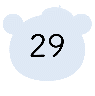 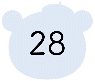 消費行動権利責任○ or ×5家族で焼き肉店に食事に行ったら､トングが一つしかなかった
ので、箸で肉をひっくり返そうとして母にしかられた。お客様
カードに「トングを増やしてほしい」と書いていたのに､次に行った時にも、トングは１個だった。6熱中症対策に自動販売機でスポーツドリンクを買おうとしたが、2種類あったのでKメーカーの物を買った。7修学旅行で京都に行った。お土産として売っているほとんどのお菓子にアレルギー表示があった。8地震の後、近所のスーパーに水や食料品を求めて大行列ができていたので、手に入れられなかった。9フェアトレードマークの付いたチョコレートを購入した。10パソコンを見ていると、皆が見るWebサービス上になりすましの投稿があった。気になったがそのままにした。11スマートフォンが月々1980円で使えるというCMを見た。気になったので会社に問い合わせをすると、通話・通信料が1980円で、さらに機種代が必要で、合計月々5980円がかかることが分かり、CMは説明不足だと思った。12エコマークがついたボールペンとついていないボールペンがあったが、どちらでもかまわないと思い、エコマークのついてない物を購入した。13通信販売で購入したTシャツにシミがついていた。
販売先に問い合わせて交換してもらった。年組名前８つの権利５つの責任Ａ安全である権利I批判的な意識をもつ責任Ｂ知らされる権利J自己主張し行動する責任Ｃ選択する権利K社会的関心への責任Ｄ意見が反映される権利L環境に与える影響を自覚する
責任Ｅ補償を受ける権利L環境に与える影響を自覚する
責任Ｆ消費者教育を受ける権利M連帯する責任Ｇ生活の基本的なニーズが満たされる権利Ｈ健康な環境の中で働き生活する権利消費行動権利責任○ or ×1家庭科の授業で、消費生活センターの所在地や問い合わせ先を学習した。2温暖化により、夏の気温が高くなり、熱中症になる人が増えている。3新しく買ったモバイルバッテリーで充電していると、いきなり発火した。4祖母がデパートで買ってきたぎょうざを温めようとしたら、容器の中に虫の死がいが入っていた。デパートに電話をしたら、すぐに新しい物を自宅まで届けてくれた。